Препис-извлечение!ОБЩИНСКИ СЪВЕТ – РУСЕРЕШЕНИЕ № 363Прието с Протокол № 16/14.12.2020 г. 	На основание чл. 21, ал.2, във връзка с чл.21, ал.1, т.6 и т.23 и с чл.17, ал.1, т.5 от ЗМСМА, Общинският съвет реши:1. Приема програмния проект и проектобюджета за 60-то издание на МФ „Мартенски музикални дни” Русе – 2021, съгласно Приложения 1, 2, 3 и 4 (резюме на проекта, финансов план, обяснителна записка и предварителна програма). 2. Възлага на Кмета на Общината след финансово-счетоводното приключване на фестивала да представи пред Общинския съвет отчет за набраните приходи и извършените разходи по провеждането на 60-то издание на фестивала. ПРЕДСЕДАТЕЛ:		(Иво Пазарджиев)   Приложение 160. МФ „МАРТЕНСКИ МУЗИКАЛНИ ДНИ” 2021– РЕЗЮМЕ НА ПРОГРАМАТАПЕРИОД: 12 – 28 март 2021БРОЙ КОНЦЕРТИ: 21УЧАСТНИЦИ от 10 страни: Украйна, Корея, Германия, Франция, Великобритания, Израел, Литва, Словения, Русия и България.СЪСТАВИ, АНСАМБЛИ И СОЛИСТИ:Русенска филхармония – Русе , дир. Володимир ШейкоДържавна опера – Русе, дир. Сунай МуратовСофийска филхармония, дир. Найден ТодоровДържавна опера – Пловдив, дир. Павел БалевСимфоничен оркестър на БНР, дир. Марк КадинФестивален оркестър, дир. Емил ТабаковКамерен ансамбъл „Софийски солисти“, дир. Пламен ДжуровБароков ансамбъл и Камерен хор при Бахово общество – София, дир. Йосиф ГерджиковХор „Проф. В. Арнаудов“, дир. Свилен ДимитровСтрунен квартет „Jerusalem“ Саксофонен квартет „SIGNUM“ Вокален ансамбъл „The Queen’s Six”Струнен квартет „Големинов“Струнен квартет „Фрош“Ансамбъл „Музика Нова“, дир. Драгомир ЙосифовСергей Крилов, цигулкаМинчо Минчев, цигулкаСветлин Русев, цигулкаЛия Петрова, цигулкаЯвор Желев, флейтаКристиян Калоянов, кларинетГенадий Демянчук, пианоЛюка Дьобарг, пианоЙоръм Сон, пианоЕлена Башкирова, пианоКай Шумахер, пианоЕмануил Иванов, пианоВиви Василева, вибрафон и ударниЛукас Кампара Джинис, китараКирил Манолов, баритонВиолета Радомирска, мецосопранГиргина Гиргинова, сопранОлга Михайлова – Динова, мецосопранНиколай Моцов, тенорПламен Бейков, басПрограма ПремиериДържавна опера – Русе: „Мефистофел“ – опера от А. Бойто  Програмата на ансамбъл „Музика Нова“ Е. Табаков – Концерт за цигулка и оркестър (световна премиера)Мартенски музикални дни Джуниър (за деца и младежи от 5 до 30 години)SIGNUM4Kids - Рапсодия в училище Виви Василева & Лукас Кампара Джинис: Музикално пътешествие за малки и големи: от Бах до Пиацола Съпътстващи събитияДокументална изложба „60 години МФ Мартенски музикални дни“Фотоизложба „Андрей Даниел – последните седем години“ Представяния на книгиМедийни партньори: БНТ | БНР | Live7 TV | Печатни и електронни медии от Русе, региона и страната  ПРЕДСЕДАТЕЛ:		(Иво Пазарджиев)Приложение № 2ОБЩИНА РУСЕ60. МЕЖДУНАРОДЕН ФЕСТИВАЛ„МАРТЕНСКИ МУЗИКАЛНИ ДНИ“ 2021ПРОЕКТОБЮДЖЕТ       ПРИХОДИ:                                                                  РАЗХОДИ:ПРЕДСЕДАТЕЛ:		(Иво Пазарджиев)Приложение 360. МФ „МАРТЕНСКИ МУЗИКАЛНИ ДНИ“  2021ОБЯСНИТЕЛНА ЗАПИСКА КЪМ ПРОЕКТА ЗА БЮДЖЕТ	Проектобюджетът за 60-то издание на МФ „Мартенски музикални дни” през 2021 е разработен на базата на предложения проект за програма, извършеното договаряне с изпълнителите и цени на услугите към м. декември 2020 г. Общата рамка на бюджета на фестивала за 2021 е 235 000 лв., при размер на общинската субсидия от 135 000 лв. и приходи от други източници в размер на 100 000 лв.  ПРИХОДНА ЧАСТ НА БЮДЖЕТАПриходната част на бюджета за 60-то издание на МФ „Мартенски музикални дни“ възлиза на              235 000 лв. и покрива планираните за подготовката и провеждането на фестивала дейности в програмната и организационна част. Поради икономическата криза и невъзможността да се разчита на значителни приходи от спонсори и дарения, разчетите по приходната част на фестивалния бюджет предвиждат намаление на общата рамка на бюджета спрямо плановите норми за 2020 със 115 000, в съотношение 135 000 лв. общинска субсидия и осигурени средства от други източници в размер от 100 000 лв.                          										  						Таблица 1Таблица 2Видно от Таблица 2 и по причини, свързани с икономическата и финансова криза, намаление на разчетите за 2021 се наблюдава във всички приходни пера на бюджета. Най-съществен е делът на приходите от други източници, където прогнозно се очакват постъпления в размер от 60 000 лв.Поради ограниченията, свързани с провеждане на събития на закрито и пълняемост на залите до 30% от капацитета, видно от Таблица 2, сериозно намаление се очаква на приходите от продажбата на билети. Икономическата криза ни прави по-предпазливи и по отношение на очакваните приходи от спонсорство и реклама. От планираните 55 000 за 2020 г., очакваните приходи от реклама през 2021 са намалени на 15 000, като в това число е калкулиран и перходен остатък от 2020 в размер на 3 500 лв. РАЗХОДНА ЧАСТ НА БЮДЖЕТАРазходната част на представения проект за бюджет възлиза на 235 000 лв. Разчетена е в рамките на предвидените постъпления по изпълнението на приходната част на бюджета и е разработена на база действащи цени на услугите към м. декември 2020.                          Таблица 3Видно от Таблица 3 с най-тежък дял в структурата на разходната част на бюджета са програмните разходи и включват основно разходите за възнаграждения, самолетни билети и пътни разходи на артистите и съставите. Наблюдава се обаче значителен спад на обема на разходите за хонорари и пътни разходи със 112 253 лв. спрямо разчетите от 2020 и е свързан преди всичко с икономичното планиране на програмните разходи. Данните в Таблица 4 отразяват структурата на организационно-техническите и логистични разходи, свързани с провеждането на фестивала и включват разходите за техническото обслужване на залите и концертите, рекламните разходи (интериорна и екстериорна реклама, афиши, високотиражен двуезичен диплян, диплян музикална академия, двуезичен рекламен каталог, рекламни листовки) хотелско настаняване на участниците, разходи за акордиране на клавишните инструменти, осигурителни вноски, командировъчни, членски внос към БФА и др. Не се предвижда завишение на разходите и в раздел „Организационно технически разходи“, където също се забелязва редукция на планирания за 2021 обем с 2 747 лв.											         Таблица 4Важно за настоящия анализ е и обстоятелството, че значителна част от преките разходи по бюджета, се реализират в Русе (хотелиерски, логистични услуги и организационно-технически екипи, други местни услуги) и представляват реален икономически принос за града. В заключение, следва да обърнем внимание и върху факта, че ранният етап на планиране на  фестивалния бюджет носи редица неизвестни от гледна точка, както от неясната към настоящия момент икономическа среда, така и от динамиката в цените на услугите. Само по себе си това обстоятелство винаги крие рискове за нормалното протичане на подготовката на фестивала и при неблагоприятно стечение на обстоятелствата може да наложи допълнителни икономии в разходната част на бюджета, както и корекции в предварително обявената програма. Изводи:Към настоящия момент бюджетът е балансиран и реалистичен;Разходната част е развита максимално икономично;Прогнозите за външното финансиране са винаги рискови и изпълнението на предвиденото по бюджета зависи – особено сега, в ситуацията на финансова и хуманитарна криза, от обективното развитие на ситуацията в страната и Европа.  ПРЕДСЕДАТЕЛ:		(Иво Пазарджиев)Приложение № 412 март, петък, Доходно здание, 19 ч.ОткриванеРУСЕНСКА ФИЛХАРМОНИЯА. Скрябин – Концерт за пианоА. Дворжак – Симфония №9Диригент ВОЛОДИМИР ШЕЙКОСолист ГЕНАДИЙ ДЕМЯНЧУК пиано  13 март, събота, ДЗ, з. Европа, 11 ч.Струнен квартет ГОЛЕМИНОВЯВОР ЖЕЛЕВ флейтаВ. А. Моцарт – Квартет за флейта и струнно триоМ. Големинов – Струнен квартетФ. Шуберт – Струнен квартет Смъртта и момичето13 март, събота, Доходно здание, 19 ч.                             СОФИЙСКА ФИЛХАРМОНИЯЙ. Брамс – Концерт за цигулкаЙ. Брамс – Симфония №3	Диригент НАЙДЕН ТОДОРОВ Солист МИНЧО МИНЧЕВ цигулка14 март, неделя, ДЗ, з. Европа, 19 ч.   Ансамбъл МУЗИКА НОВА                Диригент ДРАГОМИР ЙОСИФОВ15 март, понеделник, Доходно здание, 19 ч. СВЕТЛИН РУСЕВ цигулкаЙОРЪМ СОН пианоД. Ваксман – Любовни песниE. Корнголд – Музика към пиесата Много шум за нищоФ. Крайслер – Пиеси за цигулка и пианоР. Щраус – Соната за цигулка и пиано, оп.1816 март, вторник, Доходно здание, 19 ч. ВИВИ ВАСИЛЕВА вибрафонЛУКАС КАМПАРА ДЖИНИС китараПрограма: Й. С. Бах, В. А Моцарт, Л. Брауер  Х. Контрерас, А. Пиацола17 март, сряда, Доходно здание, 19 ч.Journeys to The New World  Вокален ансамбъл The QUEEN’S SIX18 март, четвъртък, Доходно здание, 19 ч. Струнен квартет JERUSALEMШАРОН КАМ кларинетВ. А. Моцарт – Струнен квартет №21, ре мажор, KV575Б. Барток – Струнен квартет №4Й. Брамс – Кларинетен квинтет, си-бемол минор оп.11519 март, петък, Доходно здание, 19 ч.Концерт без оркестърЛЮКА ДЬОБАРГ пиано Й. С. Бах – Италиански концерт за пиано, BWV 971Р. Шуман – Соната за пиано №3, оп.14А. Скрябин – Соната за пиано №4, оп.30Г. Форе – Балада оп.19А. Скрябин – Фантазия за пиано оп.2820 март, събота, ДЗ, з. Европа, 19 ч.DONA NOBIS PACEMБАРОКОВ ИНСТРУМЕНТАЛЕН АНСАМБЪЛ И КАМЕРЕН ХОР ПРИ БАХОВО ОБЩЕСТВО – СОФИЯ Диригент ЙОСИФ ГЕРДЖИКОВХормайстор – ЕЛИЯНКА МИХАЙЛОВАСолисти ГИРГИНА ГИРГИНОВА, ОЛГА МИХАЙЛОВА ДИНОВА, НИКОЛАЙ МОЦОВ, ПЛАМЕН БЕЙКОВПрограма: кантати и части от оратории на Й. С. Бах21 март, неделя, ДЗ, з. Европа, 11 ч.ХОР „ПРОФ. ВАСИЛ АРНАУДОВ“ – РУСЕ Непознатият МоцартДиригент СВИЛЕН ДИМИТРОВ21 март, неделя, Доходно здание, 19 ч.ЕЛЕНА БАШКИРОВА пиано22 март, понеделник, Доходно здание, 19 ч.Държавна опера – Русе МЕФИСТОФЕЛ – опера от Ариго Бойто (премиера)Диригент СУНАЙ МУРАТОВ23 март, вторник, Доходно здание, 19 ч.GOLDBERG NIGHTSСаксофонен квартет SIGNUM КАЙ ШУМАХЕР пианоВ програмата: аранжименти на музика от Й. С. Бах до Дж. Гершуин24 март, сряда, Доходно здание, 19 ч.Струнен квартет ФРОШ  ЕМАНУИЛ ИВАНОВ пианоР. Шуман – Клавирен квинтет, ми-бемол мажор, оп.44А. Цемлински – Квартет №4, оп.2525 март, четвъртък, Доходно здание, 19 ч.Рапсодии за оркестърСИМФОНИЧЕН ОРКЕСТЪР НА БНРДиригент МАРК КАДИНСолист КРИСТИЯН КАЛОЯНОВ кларинетПрограма: В. Стоянов, К. Дебюси, Ф. Лист, Д. Енеску П. Владигеров26 март, петък, Доходно здание, 19 ч.Ансамбъл СОФИЙСКИ СОЛИСТИВ. А. Моцарт – Струнен квинтет №6, КV614В. А. Моцарт – Концерт за цигулка №7, KV271aДиригент ПЛАМЕН ДЖУРОВСолист ЛИЯ ПЕТРОВА цигулка27 март, събота, ДЗ, з. Европа, 19 ч.КОНЦЕРТ НА ЛАУРЕАТИТЕ ОТ МЕЖДУНАРОДНИЯ КОНКУРС „ФРАНЦ ШУБЕРТ“ РУСЕ’201928 март, неделя, Доходно здание, 19 ч.ФЕСТИВАЛЕН ОРКЕСТЪР  Диригент ЕМИЛ ТАБАКОВСолист СВЕТЛИН РУСЕВ цигулка                                                          Е. Табаков – Концерт за цигулка (световна премиера)   Л. В. Бетовен – Симфония № 5                                                 МАРТЕНСКИ МУЗИКАЛНИ ДНИ ДЖУНИЪР16 март, вторник, Доходно здание, 19 ч. Музикално пътешествие за малки и големи: от Бах до ПиацолаВИВИ ВАСИЛЕВА вибрафон и ударниЛУКАС КАМПАРА ДЖИНИС китараПрограма: Й. С. Бах, В. А Моцарт, Л. Брауер  Х. Контрерас, А. Пиацола22 март, понеделник, 13 ч.Signum4Kids  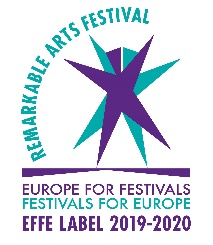 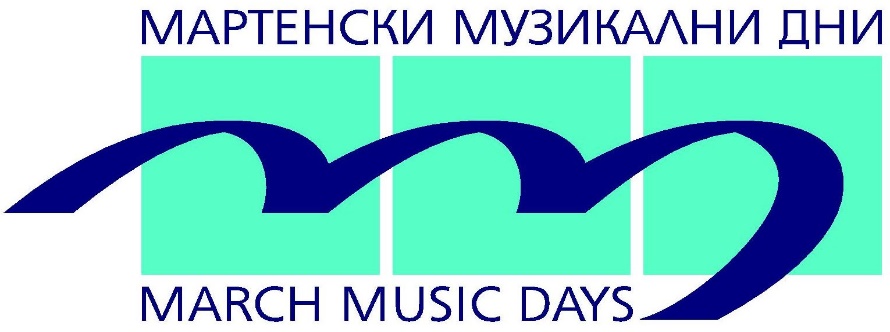 Ruse 7000Ruse MunicipalityMARCH MUSIC DAYS I.F.Tel.: 082 506 506| 082 506 505 | 506 512Е mail: chavdarova@ruse-bg.eumarchmusicdaysruse@gmail.com         www.marchmusicdays.euМИНИСТЕРСТВО НА КУЛТУРАТАОБЩИНА РУСЕ60. МЕЖДУНАРОДЕН ФЕСТИВАЛ МАРТЕНСКИ МУЗИКАЛНИ ДНИРусе, България12 – 28 МАРТ, 2021ПРЕДВАРИТЕЛНА ПРОГРАМАRUSE MUNICIPALITYMINISTRY OF CULTURE60. MARCH MUSIC DAYS INTERNATIONAL FESTIVALRuse, Bulgaria12 – 28 MARCH 2021PRELIMINARY PROGRAMME ПРЕДСЕДАТЕЛ:		(Иво Пазарджиев)ИЗТОЧНИЦИПлан2020План2021ОБЩИНА РУСЕ175000 1350002.  ПРИХОДИ ОТ ДРУГИ ИЗТОЧНИЦИ в т.ч.:175000 1000002.1. Министерство на културата по проект (трансфер)   60000400002.2. Приходи от билети, спонсорство, реклама, проекти и дарения в т.ч.:11500060000Приходи от продажба на билети  4500020000Приходи от спонсорство и реклама, в т.ч. 3 500 лв. преходен остатък от 20205500015000Приходи от дарения от страната, в т.ч. 22 300 лв. преходен остатък от набрани средства от дарения през 2020 год.1500025000                                                   ОБЩО:350000235000ДЕЙНОСТИПлан 2020План 20211. КОНЦЕРТНА ПРОГРАМА (възнаграждения на артистите и сам. билети)2961271838742. ОРГАНИЗАЦИОННО – ТЕХНИЧЕСКИ РАЗХОДИ, в т.ч.:53873511262.1. Сценичен, технически и обслужващ персонал 810090002.2. Реклама, в т.ч. печатна, интериорна и екстериорна реклама  977010000 2.3. Хотелско настаняване12249117362.4. Трансфер на участници с автобуси Букурещ – Русе – Букурещ 480013902.5. Акордиране, автори на концертни програми, преводачи 365041002.6. Други организационни, в т.ч.: осигурителни вноски, издаване на юбилеен компактдиск, командировки, авторски права,  изложби, членски внос БФА и др.   1530414900Общо разходи:350000235000ИзточнициПлан2020План 2021% от общите приходиОБЩО ПРИХОДИ:                                                                              3500002350001. Община Русе 17500013500057,5 %2. Други приходи  175000   10000042,5 %Други приходиПлан 2020План 2021ОБЩО ДРУГИ ПРИХОДИ в т.ч.:175000100000Министерство на културата (трансфер)6000040000Приходи от други източници в т.ч.: 11500060000Приходи от продажба на билети                                                             4500020000 Приходи от спонсорство и реклама, в т.ч. 3500 преходен остатък5500015000Приходи от дарения, в т.ч. 22300 преходен остатък  от 2020 г. 1500025000ДейностиПлан 2020План2021Общо разходи в т.ч.350000235 000Програмни разходи   296127183874Организационно-технически разходи   5387351126Организационно-технически разходиПлан 2020План 2021Общо организационно-технически разходи в т.ч.:5387351126Сценичен, технически и обслужващ персонал81009000Реклама 977010000Хотелско настаняване1224911736Трансфер на състави Букурещ – Русе – Букурещ с автобус 48001390Акордиране, автори на текстове за концертните програми (общо 21 бр.)36504100Други организационни, в т.ч.: осигурителни вноски,  командировъчни разходи, авторски права, пресконференции, членски внос БФА, издаване на СД с архивни аудио записи1530414900